Name: 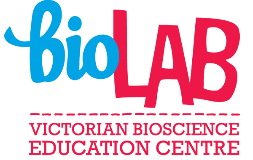  Cardiac Adaptations to ExerciseOverviewOver the course of a six month training program an endurance athlete had three cardiac measurements (heart rate, stroke volume and cardiac output) taken periodically to determine the effect training has on the heart. Complete the following activity to determine the effect training has on the heart and how maths is used by exercise physiologists to track the progress of an athlete.DefinitionsComplete the following table to define the cardiac measurements that were taken during the training program (you may use the internet to help you).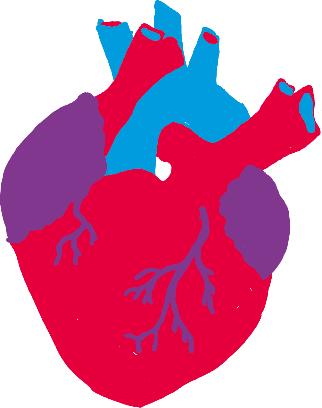 CalculationsThe following equation is used to calculate cardiac output:Cardiac output = Heart rate x stroke VolumeRearrange the equation to make: heart rate the subject of the equation:Heart rate =  stroke volume the subject of the equation:Stroke volume = Resting values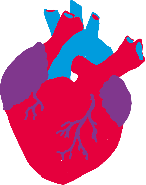 The table below displays how training effects the cardiac values at rest.Use the cardiac equations above to complete the values in the table below:Use excel to create 3 line graphs to display how training effects your heart function at rest.Graph One – Heart Rate (X axis – month of training, Y axis – heart rate)Graph Two – Stroke Volume (X axis – month of training, Y axis – stroke volume)Graph Three – Cardiac Output (X axis – month of training, Y axis – cardiac output)Describe the trend of the graph for each of the cardiac values.Explain why you think training has this effect on an athlete’s resting heart rate.Maximum effort values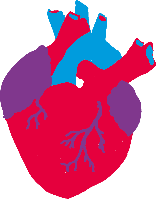 The table below displays how training effects the cardiac values at maximum effort (exercising as hard as you can for 45 seconds).Use the cardiac equations above to complete the values in the table below:Use excel to create 3 line graphs to display how training effects your heart function at maximum effort.Graph One – Heart Rate (X axis – month of training, Y axis – heart rate)Graph Two – Stroke Volume (X axis – month of training, Y axis – stroke volume)Graph Three – Cardiac Output (X axis – month of training, Y axis – cardiac output)Describe the trend of the graph for each of the cardiac values.Explain why you think that training has this effect on an athlete’s stoke volume.If we were to measure the athlete’s oxygen consumption per minute at maximum effort would the value be greatest at zero or six months? Explain how you were able to come to this conclusion.Cardiac valueDefinitionMeasurement unit Heart rateStroke volumeCardiac outputMonth of trainingHeart rateStroke volumeCardiac outputCardiac output080 bpm60 ml ml/min4.800 L/min261 bpm85 ml ml/min L/min455 bpm ml5665 ml/min5.665 L/min6 bpm110 ml5610 ml/min5.610 L/minGraphTrendHeart rateStroke volumeCardiac outputMonthHeart rateStroke volumeCardiac outputCardiac output0195 bpm120 ml23400 ml/min L/min2196 bpm166 ml ml/min L/min4194 bpm ml39382 ml/min39.382 L/min6 bpm220 ml42900 ml/min42.900 L/minGraphTrendHeart rateStroke volumeCardiac output